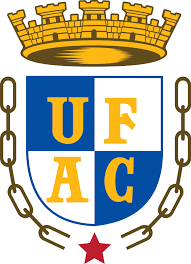 UNIVERSIDADE FEDERAL DO ACRENÚCLEO DE REGISTRO E CONTROLE ACADÊMICOCOORDENADORIA DE ADMISSÃO E MATRÍCULAANEXO 4DECLARAÇÃO DE LIBERAÇÃO PELO EMPREGADORDeclaramos nossa concordância com a participação do(a) servidor(a) ______________________, que trabalha nesta Instituição em regime de _______________________, no Processo Seletivo do Programa de Pós-Graduação em Ciência, Inovação e Tecnologia para a Amazônia, Curso de Mestrado, da Universidade Federal do Acre. No caso de aprovação no Processo Seletivo, o(a) referido(a) candidato(a), terá autorização para frequentar todas as atividades do curso, e para isso, serão efetuadas as adequações necessárias no agendamento de seus compromissos institucionais, em seu local de trabalho, no sentido de liberá-lo para todas as atividades estabelecidas para o desenvolvimento do curso. Declaro que as informações contidas neste documento são verdadeiras e que o compromisso firmado neste documento será cumprido. Rio Branco-AC,	de	de _____.___________________________________________________Assinatura do(a) Candidato(a)___________________________________________________Assinatura e carimbo do(a) Empregador(a)* Este requerimento deverá ser impresso, assinado e digitalizado juntamente com os demais arquivos solicitados para matrícula institucional, e, por fim, enviado em arquivo único para o e-mail matricula@ufac.br.